ΠΟΛΛΑΠΛΑΣΙΑΣΜΟΣ ΚΑΙ ΔΙΑΙΡΕΣΗ	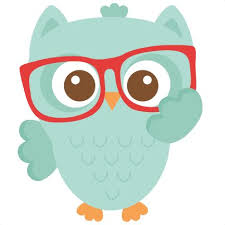 1.Βρίσκω το ζευγαράκι της προπαίδειας που μου δίνει το κάθε γινόμενο.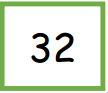 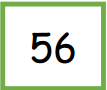 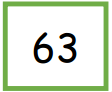 X                          x                            x      X                                            x                                                  x 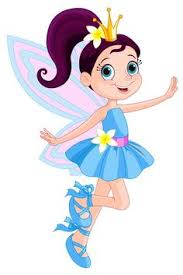 
2. Σε κάθε πολλαπλασιασμό κάνε δύο διαιρέσεις όπως το παράδειγμα. 
 
3.Κάνω τις παρακάτω διαιρέσεις όπως το παράδειγμα.

12 : 3 = 4                         γιατί 3 Χ 4 = 12
27 : 3 =                            γιατί _______________________
48 : 8 =                            γιατί _______________________
35 : 5 =                           γιατί _______________________
30 : 3 =                           γιατί _______________________
20 : 5 =                           γιατί _______________________
63 : 7 =                           γιατί ______________________


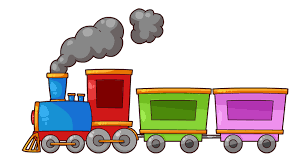 